РЕШЕНИЕРассмотрев проект решения о внесении изменений в Решение Городской Думы Петропавловск-Камчатского городского округа от 31.10.2013 № 145-нд  
«О наградах и почетных званиях Петропавловск-Камчатского городского округа», внесенный Главой Петропавловск-Камчатского городского округа Иваненко В.Ю.,
в соответствии со статьей 4 Устава Петропавловск-Камчатского городского округа, Городская Дума Петропавловск-Камчатского городского округа РЕШИЛА:1. Принять Решение о внесении изменений в Решение Городской Думы Петропавловск-Камчатского городского округа от 31.10.2013 № 145-нд «О наградах и почетных званиях Петропавловск-Камчатского городского округа».2. Направить принятое Решение Главе Петропавловск-Камчатского городского округа для подписания и обнародования.РЕШЕНИЕот 27.02.2017 № 544-ндО внесении изменений в Решение Городской Думы Петропавловск-Камчатского городского округа от 31.10.2013 № 145-нд «О наградах и почетных званиях Петропавловск-Камчатского городского округа»Принято Городской Думой Петропавловск-Камчатского городского округа(решение от 22.02.2017 № 1234-р)1. Часть 2 статьи 1 дополнить пунктом 17 следующего содержания:«17) премия «Учитель года».2. В абзаце пятом части 7 статьи 4 слова «публикуется в средствах массовой информации» заменить словами «размещается соответственно на официальных сайтах Городской Думы, администрации городского округа и Контрольно-счетной палаты в информационно-телекоммуникационной сети «Интернет».3. Дополнить статьей 9.1 следующего содержания:«Статья 9.1. Премия «Учитель года»1. Премия «Учитель года» является формой поощрения педагогических работников муниципальных образовательных организаций Петропавловск-Камчатского городского округа и присуждается по итогам проведения муниципального конкурса профессионального мастерства «Учитель года».2. Порядок и условия награждения премией «Учитель года» устанавливаются решением Городской Думы.».4. В статье 11:1) часть 8 изложить в следующей редакции:«8. Постановление администрации городского округа о награждении за успехи в деле охраны общественного порядка и пожарной охраны размещается на официальном сайте администрации городского округа в информационно-телекоммуникационной сети «Интернет».»;2) часть 10 исключить.5. Настоящее Решение вступает в силу после дня его официального опубликования.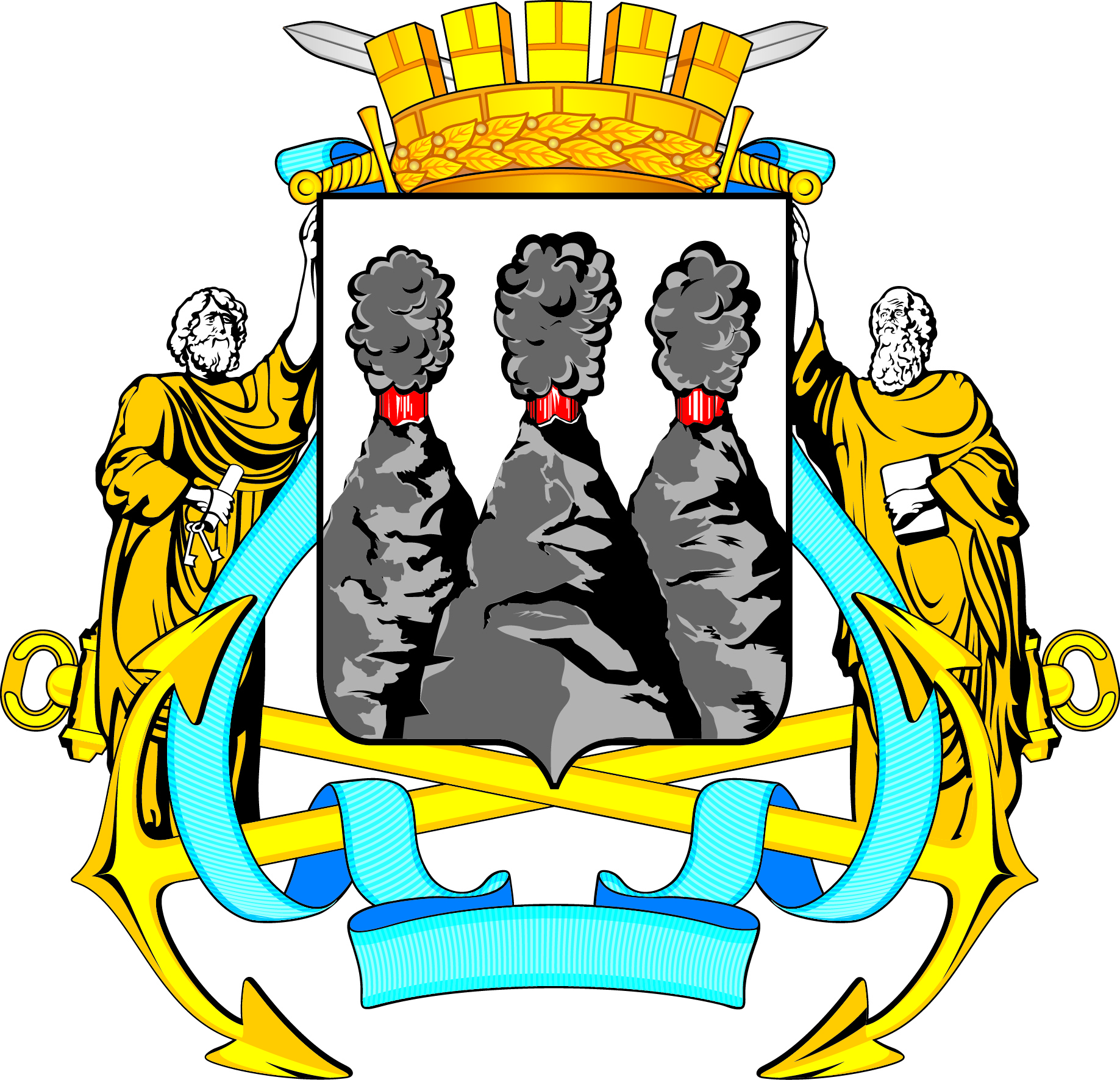 ГОРОДСКАЯ ДУМАПЕТРОПАВЛОВСК-КАМЧАТСКОГО ГОРОДСКОГО ОКРУГАот 22.02.2017 № 1234-р57-я сессияг.Петропавловск-КамчатскийО принятии решения о внесении изменений в Решение Городской Думы Петропавловск-Камчатского городского округа от 31.10.2013 № 145-нд 
«О наградах и почетных званиях Петропавловск-Камчатского городского округа» Председатель Городской Думы Петропавловск-Камчатского городского округа С.И. СмирновГОРОДСКАЯ ДУМАПЕТРОПАВЛОВСК-КАМЧАТСКОГО ГОРОДСКОГО ОКРУГАИсполняющая полномочия Главы Петропавловск-Камчатского городского округаО.С. Чубкова